Статистико-аналитический отчет о результатах ЕГЭ в Ленинградской областиЧасть 1. Методический анализ результатов ЕГЭ по литературе1. ХАРАКТЕРИСТИКА УЧАСТНИКОВ ЕГЭ ПО УЧЕБНОМУ ПРЕДМЕТУ1.1 Количество участников ЕГЭ по учебному предмету (за последние 3 года)Таблица 11.2 Процент юношей и девушек1.3 Количество участников ЕГЭ в регионе по категориямТаблица 21.4 Количество участников по типам ОО Таблица 31.5  Количество участников ЕГЭ по предмету по АТЕ регионаТаблица 4ВЫВОД о характере изменения количества участников ЕГЭ по предмету Предмет  «Литература» стабильно остается в категории предметов с малой численностью участников. Сохранено общее процентное соотношение участников  от наибольшего количества участников ЕГЭ по русскому языку  - 7,32% (2017- 7,95%).В 2018 году предмет по статусу выбора в регионе на 8 месте (с 2009 г.).  Распределение участников по гендерному признаку: преобладающее большинство участников – девушки (в 6,4 раза больше юношей).Распределение участников по категориям традиционно для всех предметов: выпускники текущего года составили основную часть участников экзамена – 88 % (возвращен уровень участия 2016 года). В текущем году отмечено небольшое увеличение участников – выпускников прошлых лет, впервые за три года зарегистрированы  обучающиеся  по программам СПО (1%). Количество участников по типам образовательных организаций неизменно и характерно для Ленинградской области, что соответствует количеству школ с уровнями образования. Как и в предыдущие годы, большинство сдающих из средних образовательных школ, на втором – выпускники лицеев и гимназий,  на третьем – выпускники школ с углублённым изучением предметов.Распределение участников по АТЕ региона также соотносится в процентном отношении с общим количеством выпускников в муниципальных образованиях. Наибольшее количество участников традиционно у «больших» муниципальных образований: Всеволожский, Выборгский, Гатчинский районы.Первое место на протяжении пяти лет (21,7% участников) удерживает  Всеволожский  район с большой концентрация гимназий и лицеев.2. КРАТКАЯ ХАРАКТЕРИСТИКА КИМ ПО ПРЕДМЕТУВариант № 301Задания, включённые в вариант № 301 контрольных измерительных материалов единого государственного экзамена по литературе, дают возможность проверить знание выпускниками содержательной стороны курса (истории и теории литературы), а также степень сформированности предметных компетенций и общеучебных навыков. Единый государственный экзамен требует от экзаменуемых выполнения важных для литературы видов учебной деятельности: аналитического осмысления художественного текста и его интерпретации, поиска оснований для сопоставления художественных текстов и аргументации позиций сопоставления, написания развёрнутых ответов, в том числе в жанре сочинения.Экзаменационная работа по литературе состоит из двух частей, в ней принята сквозная нумерация заданий.В части 1 варианта  301 предлагается выполнение заданий, содержащих вопросы по анализу конкретных литературных произведений. Проверяется умение экзаменуемых определять основные элементы содержания и художественной структуры изученных произведений (персонажи и способы их изображения, обозначение места действия, элементы сюжета, различные средства художественной изобразительности, виды рифмовки, стихотворный размер), принадлежность произведений к литературному направлению, определённому роду и жанру, а также умение рассматривать данные литературные произведения во взаимосвязи с материалом курса литературы.Часть 1 включает в себя 2 комплекса заданий.Первый комплекс заданий относится к отрывку (конец второй – начало третьей глав) из романа И.С. Тургенева «Отцы и дети», он состоит из 7 заданий с кратким ответом, дающих возможность проверить знание выпускниками теоретико-литературных понятий (коды проверяемых требований к уровню подготовки выпускников: 1.1; 1.2; 1.5; 1.6; 2.5; 2.6) и знание содержания указанного произведения (код проверяемого элемента содержания: 5.2), и 2 заданий с развёрнутым ответом в объёме  5 – 10 предложений (задания 8, 9).Второй комплекс заданий относится к лирическому произведению – стихотворению Б.Л. Пастернака «Тишина». В него входят 5 заданий с кратким ответом, проверяющих знание выпускниками стихосложения и сведений о языке художественного произведения (код элемента содержания, проверяемого заданиями КИМ ЕГЭ: 7.18; коды проверяемых требований к уровню подготовки выпускников: 1.6; 2.6), и 2 задания с развёрнутым ответом в объёме 5 – 10 предложений (задания 15, 16).Тексты художественных произведений, предлагаемые в заданиях 8 и 15, позволяют проверить не только знание выпускниками указанных выше произведений, но и способность анализировать текст произведения с учётом его жанровой принадлежности (коды проверяемых требований к уровню подготовки выпускников: 1.1; 1.2; 2.1; 2.2; 2.4; 2.8; 2.9; 3.1).Выполняя задание 8, экзаменуемые характеризуют взаимоотношения героев: отца и сына Кирсановых – в отрывке из романа «Отцы и дети». При выполнении задания 15 экзаменуемые выявляют средства создания поэтических образов природного мира в стихотворении Б.Л. Пастернака «Тишина». Задания 9 и 16 предполагают выход в широкий литературный контекст: сопоставление предложенных для анализа в КИМ художественных произведений с двумя другими литературными произведениями по указанным в заданиях аспектам: проблема отцов и детей (роман «Отцы и дети» И.С. Тургенева) и описание жизни природного мира (стихотворение Б.Л. Пастернак «Тишина»). Опора на внутрипредметные связи изученного курса обеспечивает дополнительный охват содержания проверяемого литературного материала (коды проверяемых требований к уровню подготовки выпускников: 1.1; 1.2; 1.4; 1.5; 2.1; 2.2; 2.4; 2.7; 2.8; 2.9; 3.1).В части 2 экзаменационной работы участники единого государственного экзамена писали полноформатное развёрнутое сочинение на литературную тему. В варианте 301 экзаменуемым  предложены 4 темы (17.1 – 17.4), охватывающие важные этапы отечественного историко-литературного процесса:17.1 – по произведению первой половины XIX века. Тема нацеливает экзаменуемого на размышление над реализацией любовной темы в поэзии М.Ю.Лермонтова;17.2 – по произведению второй половины XIX века (роману Ф.М. Достоевского «Преступление и наказание»). Тема направлена на раскрытие идейного содержания произведения;17.3 – по произведению XX века (рассказу А.И. Солженицына «Матрёнин двор»). Тема носит литературоведческий характер. На первый план выдвигаются литературоведческие понятия: название произведения и его проблематика;17.4 – по произведению XX – начала XXI века. Это тема, близкая к обзору. Она позволяет экзаменуемому свободно выбрать текст и проявить свои читательские интересы. Предмет размышления участников экзамена – тема солдатского братства.Экзаменуемый выбирал одну тему и давал на неё ответ в форме сочинения, обосновывая свои суждения обращением к тексту произведения (по памяти). Он имел возможность выразить своё отношение к проблемам, поднимаемым автором, показать понимание художественного своеобразия анализируемого произведения (коды проверяемых требований к уровню подготовки выпускников: 1.1 ‒ 1.6; 2.1 ‒ 2.10; 3.1; коды элементов содержания, проверяемые заданиями КИМ ЕГЭ: 4.8; 5.11; 7.21; 8.1).Нам кажется, что Кодификатор должен быть дополнен списком авторов и произведений начала XXI века, рекомендованных для чтения и изучения на уроках литературы, так как на экзамене даются темы сочинений по произведениям этого периода.В структурном отношении задания первой части выстроены ступенчато: от вопросов базового уровня, нацеленных на проверку теоретико-литературных знаний (задания 1 – 7, 10 – 14), к заданиям повышенного уровня обобщающего типа (задания 8, 9 и 15, 16). Часть 2 содержит альтернативное задание высокого уровня сложности, в наибольшей степени отражающее требования стандарта профильного уровня. 3.  ОСНОВНЫЕ РЕЗУЛЬТАТЫ ЕГЭ ПО ПРЕДМЕТУ3.1 Диаграмма распределения участников ЕГЭ по учебному предмету по тестовым баллам в 2018 г.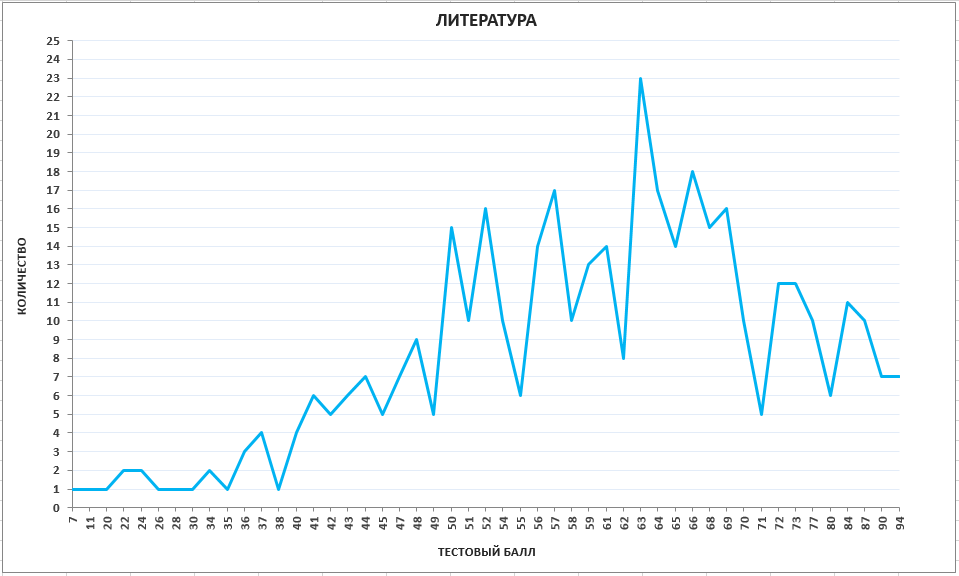 3.2 Динамика результатов ЕГЭ по предмету за последние 3 годаТаблица 53.3. Результаты по группам участников экзамена с различным уровнем подготовки:А) с учетом категории участников ЕГЭ Таблица 6Б) с учетом типа ОО Таблица 7В) Основные результаты ЕГЭ по предмету в сравнении по АТЕТаблица 83.4 Выделение перечня ОО, продемонстрировавших наиболее высокие результаты ЕГЭ по предмету: выбирается от 5 до 15% от общего числа ОО в субъекте РФ, в которых доля участников ЕГЭ, получивших от 81 до 100 баллов имеет максимальные значения (по сравнению с другими ОО субъекта РФ).       Примечание: при необходимости по отдельным предметам можно сравнивать и доли участников, получивших от 61 до 80 баллов.доля участников ЕГЭ, не достигших минимального балла, имеет минимальные значения (по сравнению с другими ОО субъекта РФ)Таблица 93.5 Выделение перечня ОО, продемонстрировавших низкие результаты ЕГЭ по предмету: выбирается от 5 до15% от общего числа ОО в субъекте РФ, в  которых доля участников ЕГЭ, не достигших минимального балла, имеет максимальные значения (по сравнению с другими ОО субъекта РФ)доля участников ЕГЭ, получивших от 61 до 100 баллов, имеет минимальные значения (по сравнению с другими ОО субъекта РФ).ВЫВОД о характере изменения результатов ЕГЭ по предметуРегиональные результаты единого государственного экзамена по литературе в целом стабильные. Средний тестовый балл 2018 года 60,65, что на уровне результатов  2014 ‒2017 годов. Результаты  2018 года за все годы участия в ЕГЭ наиболее высоки по доле высокобалльников – 8,73%, но в текущем году нет участников, получивших стобалльный результат.С 2014 года отслеживалась ежегодная тенденция снижения регионального процента участников, не сдавших экзамен (2014 г. - 2,1%, 2015 г. - 1,86%, 2016 г. - 1,4% , 2017 г. - 1,17%), в 2018 году этот процент вырос до 2,49.Основной категорией участников, набравших балл ниже минимального – является группа выпускников прошлых лет- 13,51%, Доля выпускников текущего года, не сдавших экзамен, составляет 1,42%.Тем не менее, подготовка категории выпускников текущего года формирует основные показатели качества сдачи экзамена по предмету: здесь ниже процент набравших тестовый балл от минимального до 60, выше доля участников, получивших средние и высокобалльные результаты.Результаты по типу ОО: высокий балл и наиболее высокие результаты по предмету  демонстрируют учащиеся лицеев, гимназий (гуманитарный профиль) - процент высокобальных и средних результатов составил  71%. Среди участников из средних школ и СОШ с углублённым изучением предметов по сравнению с 2017 годом выросла доля участников, получивших тестовый балл от минимального балла до 60 баллов, - 46,1% и 40,5% (2017 - 45,3 и 37% соответственно).4. АНАЛИЗ РЕЗУЛЬТАТОВ ВЫПОЛНЕНИЯ ОТДЕЛЬНЫХ ЗАДАНИЙ ИЛИ ГРУПП ЗАДАНИЙВ 2018 году участники единого государственного экзамена по литературе, выпускники образовательных организаций Ленинградской области,  в целом успешно справились с предложенными им заданиями. Средний процент выполнения заданий различного уровня сложности ‒ от 71,5 % до 94,5 %.Наибольшие затруднения у экзаменуемых вызвало задание 3, связанное с обозначением места действия в романе «Отцы и дети», что свидетельствует о недостаточном внимании при изучении литературных произведений понятию «хронотоп». Невысокий процент выполнения (68,14 %) выпускники ОО показали также при реализации задания 13 – задания поискового типа на множественный выбор средств художественной выразительности. Это говорит об отсутствии у выпускников умения находить средства выразительности в поэтическом тексте и их правильно квалифицировать. В 2018 году выпускники улучшили результат выполнения задания на установление соответствия (задание 4). Процент выполнения этого задания ‒76,5 % (в 2017 году –  68,1 %).Результаты выполнения заданий ЕГЭ по литературе различных частей экзаменационной работы выпускниками текущего годаИз приведённой таблицы видно, что результаты выполнения заданий участниками единого государственного экзамена 2018 года не отличаются от результатов единого государственного экзамена 2017 года в следующих аспектах: в заданиях с кратким ответом к лирическому произведению, в заданиях с развёрнутым ответом ограниченного объёма к эпическому и драматическому произведениям. В 2018 году выпускники образовательных организаций ухудшили результаты выполнения  сопоставительных заданий первой части работы, а процент выполнения заданий с развёрнутым ответом в форме сочинения несколько вырос. Процент выполнения заданий с кратким ответом также ниже, чем процент выполнения заданий с развёрнутым ответом (соответствует результатам 2017 года). Это свидетельствует о недостаточном овладении теоретико-литературными понятиями. Затруднения у экзаменуемых в данном сегменте работы вызвали вопросы, требующие умения определять стилистические приёмы в поэтическом тексте, виды рифмовки, стихотворный размер, называть имена персонажей эпического и драматического произведений, указывать фамилию автора по названию произведений. Затруднения также вызвали понятия «психологизм» и «ремарка».Остаётся актуальным при выполнении заданий этого уровня сложности и хорошее знание текстов произведений, которое помогает правильно отвечать на вопросы, связанные с текстами художественных  произведений.Если сопоставить результаты выполнения заданий повышенного уровня в I части контрольных измерительных материалов, то можно сделать вывод о том, что в 2018 году и с заданием 8, и с заданием 15 экзаменуемые справились хорошо: процент выполнения – около 90%.  Анализ качества выполнения заданий 8 и 15 показывает, что мотивированные школьники владеют умением анализа и интерпретации художественных произведений на хорошем уровне: 85 % выпускников получили «2» балла за выполнение задания 8 по критерию «Соответствие ответа заданию» и 75,1 % за задание 15. 67,3 % выпускников ОО при выполнении задания 8 для аргументации тезисов привлекали текст произведения на высоком уровне: на уровне анализа важных для выполнения задания фрагментов, образов, микротем или деталей. При выполнении задания 15 привлечь текст на этом уровне смогли только 56 % экзаменуемых, в работах остальных школьников преобладают общие рассуждения о содержании стихотворения. Использование на экзамене текста стихотворения по памяти является для выпускников сложной задачей, ещё более сложная задача – научить их использовать художественный текст на уровне анализа поэтических образов, деталей лексики и т.п.Результат выполнения задания, обращённого к эпическому и драматическому произведениям, у мотивированных выпускников выше,  чем результат выполнения задания 15, в отличие от 2017 года. Более высокие результаты в этом году были показаны и по критерию «Логичность и соблюдение речевых норм». 87 % выпускников, выполнявших задания 8 и 15, получили «2» или «1 балл», то есть допустили не более 1 речевой и логической ошибки. Это выше, чем в 2017 году (64,8% и 71 % соответственно).  Результаты выполнения заданий 9 и 16 также подвержены закономерности,  обозначенной при анализе заданий 8 и 15.  С заданием 9  не справились 9,7 % выпускников (6,9 % в 2017 году). Задание 16 не выполнили в 2,3 раза больше выпускников, чем задание к эпическому или драматическому произведениям (в 2017 году – в 2,4 раза больше). Анализ качества выполнения заданий показывает, что участники экзамена удовлетворительно справились и с заданием 9, и с заданием 16. 65,1 % выпускников, выполнявших задание 9, смогли сопоставить первое названное произведение и 50,1 % ‒ второе названное произведение с предложенным текстом, не искажая авторскую позицию. Качество выполнения задания 16 по данному критерию ещё ниже: 57,1 %  получили «2 балла» за сопоставление первого названного произведения и 46,5 % ‒ за сопоставление второго произведения. «4 балла» по критерию «Привлечение текста произведения для аргументации» получили  только 7,2 % выпускников за задание 9 и 13,6 % ‒ за задание 16. «3 балла» получили соответственно 25,2% и 20,2% выпускников. Приведённые данные позволяют сделать вывод о том, что школьники в недостаточной степени владеют умением сопоставлять литературные произведения.В 2018 году впервые в заданиях 9 и 16 оценивалась речевая грамотность. Анализ показал, что 27,1 % выпускников, выполнявших задание 9, и 33,8 % выпускников, выполнявших задание 15, оказались не готовы к введению критерия «Логичность и соблюдение речевых норм» в этих заданиях: получили 0 баллов.Процент выполнения задания 17 в 2018 году выше (93,9 % по сравнению с 87,4% в 2017 году). В работах выпускников сохранилась тенденция подменять сочинение по литературе форматом итогового сочинения, что свидетельствует о недостаточном овладении умением писать сочинения на литературную тему. В целом анализ качества выполнения задания высокого уровня сложности позволяет сделать вывод о сохранении положительной динамики результатов. Так, увеличилось количество высокобалльных работ по критерию «Привлечение текста произведения для аргументации» («2 балла» в 2018 году получили 47,7 % выпускников, в 2017 году по критерию «Обоснованность привлечения текста произведения» ‒ 36,5 % выпускников). Увеличилось количество высокобалльных работ и по критерию «Композиционная цельность и логичность изложения» («3 балла в 2018 году получили 32,4 % экзаменуемых, в 2017 году – 30,3 %). АНАЛИЗ РЕЗУЛЬТАТОВ ВЫПОЛНЕНИЯ КИМ ЕГЭ ПО ЛИТЕРАТУРЕ(вариант 301)Таблица 11Выпускники, выполнявшие вариант 301, в основном справились с заданиями базового уровня сложности. Они показали знание терминов и понятий: литературное направление, род и жанр литературного произведения, деталь, второстепенные персонажи, приёмы звукописи, двусложные размеры стиха. Проценты выполнения заданий – от 84,1% до 95,2%.Чуть хуже выпускники выполнили так называемые «новые задания»: задание 4 ‒  на установление соответствия (73 %)  и задание поискового типа 13 ‒ множественный выбор указанных в задании художественных средств и приёмов (74,6 %). Вызвало затруднения у некоторых выпускников и определение термина «психологизм» (процент выполнения ‒ 77,8 %). Самым трудным для выпускников  оказалось задание 3, связанное со знанием содержания произведения. Только 14,3 % экзаменуемых, выполнявших задание 3, смогли назвать поместье Кирсановых. Вопросы, связанные с наименованием места действия в художественном произведении, ежегодно вызывают трудности у экзаменуемых и должны быть предметом обязательного рассмотрения на уроках литературы. При составлении тематического планирования по предмету учителю необходимо также планировать сопоставление вновь изучаемого произведения с изученными ранее текстами по разным аспектам анализа. Это важно и для подготовки учащихся к сопоставительным заданиям, и для повторения содержания изученных произведений. Каковы результаты выполнения заданий базового уровня сложности выпускниками с различным уровнем подготовки? Экзаменуемые, не достигшие минимальной границы, составили 3,2 %  от количества выпускников, выполнявших вариант 301 (группа 1). Экзаменуемых с результатом выполнения экзаменационной работы от 61 до 80 тестовых баллов (группа 3) насчитывается 50,8 %. Группа наиболее подготовленных выпускников (группа 4), выполнявших вариант 301, составила 6,3 %.Половина экзаменуемых, не достигших минимальной границы, выполнила задания 1, 2, 7 и 14 (назвали литературное направление, определили жанр произведения «Отцы и дети» и стихотворный размер, а также смогли привести термин «второстепенные персонажи»). Другие задания выпускники из группы не преодолевших минимальный балл (группа 1) выполнить не смогли. Экзаменуемые группы 3 выполнили задания базового уровня сложности с результатами от 78,1 % (задание 13) до 100 % (задания 2 и 11).  Исключение составляет задание 3, которое выполнили только 21,9 % выпускников ОО, выполнявших вариант 301.Экзаменуемые из группы 4 показали стабильно высокие и ровные результаты выполнения заданий базового уровня сложности. Результат выполнения большинства заданий 100 %, задания 1 (литературное направление) – 75 %, задания 3 (наименование места действия) ‒ 50 %, задания 5 (термин «психологизм») – 75%. Анализ выполнения задания с развёрнутым ответом ограниченного объёма по фрагменту романа И.С. Тургенева «Отцы и дети» (задание 8) показывает, что экзаменуемые, выполнявшие вариант 301, успешно справились с ним. 84,1 % выпускников дали ответ на вопрос, содержательно соотнесённый с поставленной задачей и свидетельствующий о понимании текста приведённого фрагмента, опираясь на авторскую позицию. 63,5 % выпускников убедительно обосновали свои тезисы, привлекая текст для аргументации суждений на уровне анализа важных для выполнения заданий фрагментов, образов, микротем, деталей, фактических ошибок не допустили. У 55,6 % выпускников логические и речевые ошибки отсутствуют; 33,3 % ‒ допустили не более одной ошибки каждого типа.Результаты выполнения задания 8 свидетельствуют о том, что экзаменуемые, выполнявшие вариант 301, понимают образную природу словесного искусства, знают содержание изученного эпического произведения и умеют его воспроизводить, умеют анализировать указанный в задании эпизод, выявлять авторскую позицию. Умение убедительно обосновывать свои тезисы, привлекая текст для аргументации на уровне анализа важных для выполнения заданий фрагментов, образов, микротем, деталей произведения сформировано недостаточно.С заданием 15 (развёрнутый ответ ограниченного объёма по стихотворению Б.Л. Пастернака «Тишина») экзаменуемые справились менее успешно. Процент выполнения задания – 98,4 %. Если задание 8 безошибочно выполнили 35 % выпускников, то задание 15 – только 27 %. Ответ содержательно соотнесён с поставленной задачей, свидетельствует о понимании содержания стихотворения, авторская позиция не искажена у 71,4 %  экзаменуемых, выполнявших вариант 301. Высший балл (2 балла) по критерию «Привлечение текста произведения для аргументации» получили 46 % выпускников, а по критерию «Логичность и соблюдение речевых норм» ‒ 44,4 %. Выпускники продемонстрировали владение следующими видами деятельности: осознанное, творческое чтение лирических произведений; комментирование художественного текста; выявление языковых средств художественной образности и определение их роли в раскрытии идейно-тематического содержания лирического произведения. Вместе с тем умения аргументированно формулировать своё отношение к прочитанному, убедительно обосновывать свои тезисы на основе анализа текста сформированы недостаточно.Выпускники из группы не преодолевших минимальный балл выполняли задания 8 и 15. С заданием 8 справились 50 % выпускников. Это один ученик. Он получил 1 балл по критерию «Соответствие ответа заданию»: выпускник соотнёс ответ с поставленной задачей, но его ответ не позволяет судить о понимании текста приведённого фрагмента, авторская позиция искажена. К заданию 15 приступили 100 % экзаменуемых данной категории, выполнявших вариант 301. Оба выпускника справились с этим заданием лучше: получили по 1 баллу по К 1 и К 2. С критерием «Логичность и соблюдение речевых норм» справился только один человек (1 балл).Характеризуя выполнение работы другими группами выпускников, констатируем, что все экзаменуемые групп 3 и 4 успешно справились с заданиями 8 и 15. Задание 8 выполнено с более высокими результатами. Все выпускники группы 4 получили 2 балла за выполнение заданий 8 и 15 по критериям содержательного плана, и 100 % экзаменуемых группы 3 выполнили эти задания с  оценками «2» и «1 балл» (К 1 ‒ 93,8 % и 6,2 % соответственно в задании 8; 81,3 % и 19,7 % соответственно в задании 15; К 2 ‒ 71,9 % и 28,1 % соответственно в задании 8; 56,3% и 43,7 % соответственно в задании 15).Таким образом, можно сделать вывод о том, что для экзаменуемых группы 3 остаётся актуальным хорошее знание художественных произведений, необходимое для обоснования собственного рассуждения текстом художественного произведения, привлекаемым для аргументации на уровне его анализа.Логичность и качество речи высокомотивированных экзаменуемых (группа 4) соответствует норме (75 % участников экзамена получили 2 балла по этому критерию, 25 % - 1 балл). Хороший уровень речевой грамотности показали также экзаменуемые группы 3. 90,7 % выпускников получили 2 балла (68,8 %) или 1 балл за выполнение задания 8; 100 % (2 балла – 81,3 %) ‒ за выполнение задания 15.  Задание 9, требующее привлечения литературного контекста, выполнили 97,3% экзаменуемых, а задание 16  выполнили 85,7 % выпускников. Говоря о качестве выполнения этих заданий, следует подчеркнуть, что результаты выполнения заданий 9 и 16 существенно не различаются. 79,4 % выпускников сопоставили два произведения с предложенным текстом в заданном направлении, не искажая авторскую позицию при выполнении задания 9; при выполнении задания 16 – 76, 2 %. По критерию «Привлечение текста произведения для аргументации» высокий балл (4 и 3 балла) получили 31,8 % экзаменуемых (задание 9) и 30,2 % (задание 16).Выпускники  показали, что они недостаточно владеют таким видом деятельности, как самостоятельное определение оснований для сопоставления и аргументации позиций сопоставления с привлечением текста на уровне важных для выполнения задания фрагментов, образов, микротем и деталей. Из экзаменуемых, относящихся к группе 1, только один человек сопоставил одно произведение с предложенным в задании 9 текстом и получил 1 балл. Задание 16 участниками этой группы не выполнено.Результаты выполнения заданий 9 и 16 экзаменуемыми групп 3 и 4 идентичны представленным выше. Все экзаменуемые группы 4 за задания 9 и 16 получили оценку 2 балла по критериям 1 и 2 («Сопоставление первого (второго) выбранного произведения с предложенным текстом») и 3 и 4 балла по критерию «Привлечение текста произведения для аргументации».Главный ресурс повышения результативности выполнения заданий 9 и 16 экзаменуемыми группы 4 – совершенствование умения использовать текст для аргументации на уровне анализа элементов произведения.Результаты выполнения заданий 9 и 16 экзаменуемыми группы 3 несколько ниже, но их можно признать хорошими: 2 балла по критериям 1 и 2 получили до 87,5 % экзаменуемых; «4» и «3 балла» по критерию «Привлечение текста произведения для аргументации» получили 40,6 % выпускников за задание 9 и 43,8 % ‒ за задание 16. Представленные результаты показывают, что в систему подготовки к экзамену выпускников с хорошей мотивацией нужно включать задания, нацеленные на совершенствование навыков сопоставительного анализа лирических произведений разной тематики, проблематики, разных литературных направлений; также необходимо стимулировать заучивание наизусть стихотворений или их фрагментов.По критерию «Логичность и соблюдение речевых норм» задание 9 не выполнили 22,2 % выпускников, а задание 16 ‒ 27 % участников экзамена. Необходимо проводить системную работу по улучшению речевой грамотности школьников. Оценивая письменные работы по литературе в процессе обучения школьников, нужно в обязательном порядке обращать внимание обучающихся на логические и речевые ошибки, которые стали предметом оценки в 2018 году.Только два участника экзамена, получившие для выполнения вариант 301, не приступили к заданию высокого уровня сложности – написанию сочинения на литературную тему (3,2 %).Наиболее предпочтительной для экзаменуемых, как всегда, оказалась тема сочинения по произведению второй половины  XIX века: по роману Ф.М. Достоевского «Преступление и наказание» выполняли работу 61,9 % выпускников. Все экзаменуемые, писавшие сочинения на эту тему, справились с работой: процент выполнения – 100 %.Экзаменуемые показали знание содержания произведения и умение его воспроизводить в развёрнутом ответе, анализировать и интерпретировать с учётом  родо-жанровой специфики, выявлять авторскую позицию и характеризовать особенности стиля писателя. Выпускники также умеют создавать связный текст на предложенную тему, характеризующийся композиционной цельностью и логичностью изложения материала, соответствующий нормам русского литературного языка. 100 % работ выпускников, выполнявших альтернативное задание 17.2, по 4 первым критериям имели положительные оценки,  а по критерию «Следование нормам речи» только один экзаменуемый (2,6 %) получил 0 баллов. Выпускники, писавшие сочинение по роману «Преступление и наказание», показали средний уровень выполнения работы. Выполнили задание на 2 балла по всем критериям, кроме критерия «Опора на теоретико-литературные понятия», от 48,7 % (К 2) до 64,1 % (К 1) выпускников. Анализ результатов выполнения задания высокого уровня сложности, а также работ экзаменуемых позволяет указать на следующие затруднения выпускников:только 23 % выпускников раскрывают тему сочинения глубоко, многосторонне, опираясь на авторскую позицию;43,6 % экзаменуемых привлекают текст для аргументации на уровне общих рассуждений о его содержании или пересказа, допускают 1 – 2 фактические ошибки;69,2 % экзаменуемых затрудняются использовать теоретико-литературные понятия для анализа произведения.Альтернативу 17,1 выполняли 3,2 % участников экзамена (входят в группу 3). 100 % работ выпускников, выполнявших это задание, по трём критериям: «Соответствие сочинения теме», «Привлечение текста для аргументации», «Композиционная цельность и логичность изложения»  ‒  были оценены «3» и «2 баллами»; по критерию «Опора на теоретико-литературные понятия»  ‒  «2» и «1 баллом»; по критерию «Следование нормам речи» ‒ 3 баллами.Выпускники ОО продемонстрировали знание лирики М.Ю. Лермонтова, умение раскрывать тему сочинения на примере 3 или 2 стихотворений, способность выявлять языковые средства художественной образности и показывать их роль в литературном произведении.Сочинение по произведению XX века – рассказу А.И. Солженицына «Матрёнин двор» ‒ (альтернатива 17.3) выбрали 17,4 %  экзаменуемых. Справились с ним 90,9 % участников экзамена. Одна работа была оценена 0 баллов: в сочинении менее 150 слов. Во всех остальных работах тема раскрыта односторонне, в 36,3 %  сочинений авторская позиция искажена. В большинстве работ текст для аргументации суждений привлекается на уровне общих рассуждений или пересказа, допущены фактические ошибки. Теоретико-литературные понятия включены в сочинение, но не используются для анализа текста произведения. По критериям «Композиционная цельность и логичность» и «Соблюдение речевых норм» экзаменуемые получили в основном «3» и «2 балла»: по критерию 4  ‒ 100 % участников экзамена, по критерию 5 ‒ 83,8 %.Несколько лучше выпускники (14,3 % экзаменуемых) выполнили альтернативу 17.4. Это тема, близкая к обзору. Выпускники самостоятельно выбирали художественное произведение и размышляли о теме солдатского братства в отечественной литературе.22,2 % участников ЕГЭ, писавших сочинение на эту тему, получило высший балл по трём критериям; по критерию 4 – 33,3 % участников; по критерию 3 – 11,1 %. Один ученик по критерию 1 и, следовательно, за всю работу получил 0 баллов, так как не раскрыл тему сочинения.Анализ качества написания сочинений по произведениям XX века говорит о том, что обучающиеся в меньшей степени готовы к написанию сочинений на литературную тему по произведениям этого периода.Анализ работ выпускников, по своим результатам входящих в группу 1, показывает, что, несмотря на низкий уровень сформированности умения выполнять письменную работу по литературе, они поверхностно  и односторонне раскрыли тему сочинения, опираясь на текст романа Ф.М. Достоевского для аргументации своих суждений на уровне пересказа и общих рассуждений о содержании произведения, включили в сочинение теоретико-литературные понятия. По критерию 4 («Композиционная цельность и логичность») и критерию 5 («Соблюдение речевых норм») один экзаменуемый получил 2 балла, другой – 1 балл.Экзаменуемые группы 3 писали сочинения на все темы: альтернативное задание 17.1 выполняли 6,2 % выпускников, задание 17.2  ‒ 62,5 % выпускников, задание 17.3 – 21,9 %, задание 4 – 9,4 %. Анализ выполнения альтернативного задания 17.1 был представлен выше. Анализируя эпические произведения, участники ЕГЭ по литературе более высоких результатов достигли при выполнении альтернативы 2 (сочинение по роману Ф.М. Достоевского «Преступление и наказание»). 25 % экзаменуемых раскрыли тему глубоко и многосторонне; 15 % привлекли текст для аргументации на уровне анализа фрагментов, образов, микротем и деталей; 60 % экзаменуемых использовали теоретико-литературные понятия для анализа текста романа; сочинения 50 % участников экзамена характеризуются композиционной цельностью и логичностью; 75 % выпускников допустили не более 3 речевых ошибок. Вместе с тем анализ результатов выполнения задания позволяет увидеть следующие затруднения экзаменуемых этой группы:от 50 % до 100 % (в зависимости от темы сочинения) раскрыли её поверхностно, односторонне, не искажая авторскую позицию;от 33 % до 75 % экзаменуемых (в зависимости от темы сочинения) привлекали текст для аргументации на уровне общих рассуждений о его содержании, допускали фактические ошибки; от 40 % до 100 % экзаменуемых (в зависимости от темы сочинения) включали теоретико-литературные понятия в текст сочинения, но не использовали их для анализа произведения;от 50 % до 100 % экзаменуемых (в зависимости от темы сочинения) допускали внутри смысловых частей нарушения последовательности и необоснованные повторы.Таким образом, важным направлением подготовки к единому государственному экзамену по литературе этой группы экзаменуемых является системная работа по обучению школьников написанию сочинения на литературную тему с опорой на новые критерии оценивания заданий с развёрнутым ответом.Экзаменуемые группы 4 показали высокий уровень выполнения альтернативного задания (тему 17.2 писали 75 % выпускников, тему 17.4 – 25 %): 50% выпускников получили за сочинение высший балл, 50 % ‒ 2 балла по одному из критериев.Основные УМК по предмету, которые использовались в ОО в 2017-2018 учебном годуПри изучении литературы в образовательных организациях Ленинградской области преимущественно использовались УМК издательства «Просвещение»: «Литература» в двух частях Коровиной В.Я., Журавлёва В.П., Коровина В.И. в 5, 7, 8,  9 классах, «Литература» в двух частях Полухиной В.П., Коровиной В.Я., Журавлёва В.П. и др., под ред. Коровиной В.Я. в 6 классе; «Литература» в двух частях Лебедева Ю.В. в 10 классе; «Литература» в двух частях Михайлова О.Н., Шайтанова И.О., Чалмаева В.А. и др., под ред. Журавлёва В.П. в 11 классе. Этот УМК используется примерно в 70 % образовательных организаций.В учебном процессе в образовательных организациях Ленинградской области используются также следующие УМК:Ланин Б.А., Устинова Л.Ю., Шамчикова В.М. / Под ред. Ланина Б.А. «Литература». В 2 ч. 5, 6, 7, 8, 9 кл. и 10, 11 кл. Издательский центр «ВЕНТАНА-ГРАФ». Используются в 5 –11 кл.;Меркин Г.С. «Литература». В 2 ч. 5, 6, 7, 8 кл. Зинин С.А., Сахаров В.И., Чалмаев В.А. «Литература». В 2 ч. 9 кл. Зинин С.А., Сахаров В.И. «Литература». В 2 ч. 10 кл. Зинин С.А., Чалмаев В.А. «Литература». В 2 ч. 11 кл. Издательство «Русское слово». Используются в 5 –11 кл.;Москвин Г.В., Пуряева Н.Н., Ерохина Е.Л. «Литература». В 2 ч. 5, 6, 7, 8,  9, 10 кл. Издательский центр ВЕНТАНА-ГРАФ». Используются в 5 – 10 кл.;Чертов В.Ф., Трубина Л.А., Антипова А.М. и др. / Под ред. Чертова В.Ф. «Литература». В 2 ч. 5, 6, 7, 8, 9 кл. Издательство «Просвещение». Используются в 5 – 9 кл.  Сухих И.Н. «Литература». В 2 ч. 10,11 кл. Образовательно-издательский центр «Академия». Используются в 10 – 11 кл.Все современные УМК помогают школьникам освоить учебный предмет «Литература» на должном уровне при условии рационального использования учебных материалов на уроке и в подготовке домашних заданий. Нельзя забывать, что главной учебной книгой на уроке литературы должен быть текст изучаемого художественного произведения.  Причины получения выявленных типичных ошибочных ответовНесоответствие требований к уровню подготовки выпускников, проверяемых контрольными измерительными материалами, реальному учебному времени, выделенному на приобретение знаний обучающимися и формирование их умений (3 часа в неделю на базовом уровне освоения предмета «Литература»: большинство выпускников, сдающих экзамен по литературе, изучают её на базовом уровне). Методические просчёты в подготовке учителей русского языка и литературы. Увеличение в образовательных организациях Ленинградской области количества учителей русского языка и литературы из других регионов.Проблемы  преподавания литературы в основной и средней школах:недостаточная работа с текстами художественных произведений на уроках литературы; недостаточное количество часов на изучение литературы второй половины XX века (коды элементов содержания, проверяемого заданиями КИМ ЕГЭ: 8.1; 8.2; 8.3) и современной отечественной литературы;недостаточная работа по обучению школьников написанию сочинений на литературные темы в основной и средней школах;отсутствие системы повторения теоретико-литературных понятий в старшей школе;преобладание на уроках литературы устных форм работы, особенно в основной школе.Недостатки в организации подготовки школьников к государственной итоговой аттестации по литературе:отсутствие должной организации индивидуальной самостоятельной работы обучающихся, сдающих единый государственный экзамен по литературе;недостаточное внимание повторению текстов художественных произведений, входящих в Кодификатор элементов содержания и требований к уровню подготовки выпускников образовательных организаций для проведения единого государственного экзамена по литературе;недостаточная работа экзаменуемого с контрольными измерительными материалами единого государственного экзамена по литературе: открытым банком заданий ЕГЭ, критериями проверки и оценивания выполнения заданий с развёрнутым ответом;недостаточное освоение учителями и преподавателями новых критериев оценивания заданий с развёрнутым ответом.Пути устранения типичных ошибок в ходе обучения школьниковРекомендации  по совершенствованию преподавания учебного предмета «Литература» всем обучающимсяПланирование на каждом уроке литературы обязательной работы с текстом художественного произведения, прочитанного к уроку школьниками.Выделение в учебном процессе специального времени для организации повторения пройденного материала; повторение пройденного рекомендуется фиксировать в тематическом планировании.Планирование изучения на уроках литературы произведений начала XXI века.Соблюдение норм написания сочинений по литературе. При организации системной работы по подготовке школьников к написанию сочинений по литературе включать в обучение следующие аспекты:глубокое и многосторонее раскрытие темы;привлечение текста для аргументации суждений на уровне анализа фрагментов, образов, деталей и т.п.;использование теоретико-литературных понятий для анализа произведения; отсутствие нарушения последовательности внутри смысловых частей и необоснованных повторов.Планирование повторения теоретико-литературных понятий на уроках в средней школе.Совершенствование умения школьников анализировать произведения разных родов и жанров в единстве их формы и содержания (устно и письменно).Использование на уроках литературы типов заданий, применяющихся в контрольных измерительных материалах единого государственного экзамена по литературе.Использование материалов открытого банка заданий ЕГЭ по литературе в процессе обучения школьников. Обязательное использование на уроках литературы и при подготовке домашнего задания материалов учебника ‒ важного инструмента обучения школьников грамотной речи.Организация систематической работы по улучшению речевой грамотности школьников. Обязательная проверка всех письменных работ по критерию «Следование нормам речи» и учёт результата проверки при оценивании выполнения проверяемого задания по литературе.Рекомендации  по организации дифференцированного обучения школьников с разным уровнем предметной подготовкиГруппа 1Организовать работу по освоению базовых теоретико-литературных понятий и стихосложения.Планировать практические занятия по стихосложению.Стимулировать прочтение школьниками с низким уровнем мотивации к изучению литературы эпических произведений, включённых в Кодификатор.Обучать школьников привлечению текста произведения для аргументации собственных суждений. Группа 2Использовать задания на сопоставление вновь изучаемого произведения с изученными ранее текстами по разным аспектам анализа.Систематически использовать термины при анализе художественного текста, обучать школьников поиску средств выразительности в конкретном художественном тексте.Обучать школьников умению привлекать текст произведения для аргументации суждений на уровне анализа важных для выполнения задания фрагментов, образов, микротем.Знакомить обучающихся с видами речевых ошибок. Проводить практикумы по проверке развёрнутых ответов по критериям «Логичность и соблюдение речевых норм» (КИМ, ч. 1) и «Соблюдение речевых норм» (КИМ, ч. 2).Группа 3Повышать мотивацию школьников к осознанному, творческому прочтению литературных произведений.Создавать условия для заучивания наизусть стихотворений и их фрагментов, цитат из эпических произведений.В процессе анализа лирических произведений использовать задания по нахождению тропов в художественном тексте.При обучении школьников написанию сочинения на литературную тему опираться на новые критерии оценивания развёрнутых ответов, обратить особое внимание на аспект: «глубокое и многостороннее раскрытие темы сочинения».В систему подготовки к экзамену включать задания, нацеленные на совершенствование умения привлекать текст произведения для аргументации суждений на уровне анализа фрагментов, образов, микротем и деталей.На уроках литературы актуализировать знания теоретико-литературных понятий для формирования умения использовать их как инструмент анализа художественного текста.Группа 4Совершенствовать знания и умения обучающихся по теории литературы.Совершенствовать умение сопоставлять лирические произведения в различных ракурсах, выявлять черты их сходства и различия.Совершенствование умения использовать текст для аргументации на уровне анализа элементов произведения.Меры методической поддержки изучения литературы в 2017-2018 учебном годуНа региональном уровнеТаблица 13ВЫВОДЫ: Перечень элементов содержания, усвоение которых школьниками Ленинградской области в целом можно считать достаточным:1.1. Художественная литература как искусство слова.1.3. Художественный образ. 1.6. Литературные направления.1.7. Литературные роды. Жанры литературы.1.9. Деталь.4.7. А.С. Пушкин «Евгений Онегин». 4.8. М.Ю. Лермонтов. Стихотворения.5.2. И.С. Тургенев «Отцы и дети».7.18. Б.Л. Пастернак. Стихотворения.7.21. А.И. Солженицын «Матрёнин двор».Перечень умений, усвоение которых школьниками Ленинградской области в целом можно считать достаточным:2.1. Умение воспроизводить содержание литературного произведения.2.2. Умение анализировать и интерпретировать литературное произведение, используя сведения по теории литературы (тематика, проблематика, система образов, изобразительно-выразительные средства), анализировать сцену изученного произведения.2.4. Умение раскрывать конкретно-историческое и общечеловеческое содержание изученных литературных произведений.2.6. Умение определять жанрово-родовую специфику литературного произведения.2.7. Умение сопоставлять эпические и драматические произведения.2.8. Умение выявлять авторскую позицию, характеризовать особенности стиля писателя.3.1.Умение создавать связный текст на предложенную тему, характеризующийся композиционной цельностью и логичностью изложения материала, соответствующий нормам русского литературного языка.Перечень видов деятельности, усвоение которых школьниками Ленинградской области в целом можно считать достаточным:осознанное, творческое чтение художественных произведений разных жанров;различные виды пересказа;определение принадлежности литературного текста к тому или иному жанру;выявление языковых средств художественной образности при написании сочинений и определение их роли в раскрытии идейно-тематического содержания произведения;анализ текста, выявляющий авторский замысел и различные средства его воплощения;комментирование художественного текста;письменные интерпретации художественных произведений.Перечень элементов содержания, усвоение которых школьниками Ленинградской области в целом нельзя считать достаточным:1.3. Художественное время и пространство.1.8. Теоретико-литературные понятия.1.10. Психологизм.1.12. Язык художественного произведения.1.14. Виды рифмовки. Стихотворные размеры.7.1. И.А. Бунин. Рассказы.8.2. Поэзия второй половины XX в.Перечень умений, усвоение которых школьниками Ленинградской области в целом нельзя считать достаточным:2.3. Умение соотносить художественную литературу с фактами общественной жизни и культуры. 2.7. Умение сопоставлять лирические произведения.2.9. Умение аргументированно формулировать своё отношение к прочитанному произведению.2.10. Умение писать сочинения на литературные темы.Перечень видов деятельности, усвоение которых школьниками Ленинградской области в целом нельзя считать достаточным:написание развёрнутых ответов, в том числе в жанре сочинения, на основе литературных произведений;выявление языковых средств художественной образности в поэтическом тексте при выполнении заданий базового уровня сложности;самостоятельное определение оснований для сопоставления и аргументации позиций сопоставления;самостоятельный поиск ответа на вопрос.Предложения по возможным направлениям диагностики:проведение репетиционного экзамена по литературе с осуществлением проверки работ членами региональной предметной комиссии по литературе;проведение диагностических работ по литературе в 8 и 10 классах – сочинений на литературные темы.РекомендацииНа заседаниях методических объединений учителей русского языка и литературы образовательных организаций изучить нормативные и инструктивно-методические документы, регламентирующие преподавание литературы в 2018-2019 учебном году.На заседаниях методических объединений учителей русского языка и литературы ОО изучить критерии оценивания выполнения заданий с развёрнутым ответом. Проводить практикумы по проверке реальных работ выпускников.Прохождение курсов повышения квалификации учителями, в классах которых обучающиеся будут сдавать единый государственный экзамен по литературе.СОСТАВИТЕЛИ ОТЧЕТА (МЕТОДИЧЕСКОГО АНАЛИЗА ПО ПРЕДМЕТУ): Наименование организации, проводящей анализ результатов ЕГЭ по предметуГАОУ ДПО «Ленинградский областной институт развития образования»ГБУ ЛО «ИЦОКО»Часть 2. Предложения в ДОРОЖНУЮ КАРТУ по развитию региональной системы образования 
 1.1  Повышение квалификации учителей Таблица 141.2 Планируемые корректировки в выборе УМК и учебно-методической литературы.Корректировка УМК и учебно-методической литературы проводилась в 2016 – 2017  учебном году. 1.3 Планируемые меры методической поддержки изучения литературы в 2018-2019 уч. году на региональном уровне (первое полугодие)Таблица 151.4  Планируемые корректирующие диагностические работы по результатам ЕГЭ 2018 г.На уровне  образовательных организаций:Проведение  диагностической работы с целью проверки остаточных знаний обучающихся, выявления пробелов в освоении тем образовательной программы по литературе (октябрь 2018 года);Проведение диагностических работ формата ЕГЭ по литературе с целью диагностики качества подготовки выпускников, участвующих в ЕГЭ по  предмету (декабрь 2018 года).На муниципальном уровне:Муниципальный пробный экзамен по литературе (дата устанавливается ОМСУ).2. Трансляция эффективных педагогических практик ОО с наиболее высокими результатами ЕГЭ 2018 г.Таблица 16Учебный предмет201620162017201720182018Учебный предметчел.% от общего числа участниковчел.% от общего числа участниковчел.% от общего числа участниковЛитература3556,744277,954017,32Учебный предмет20182018Учебный предметДевушкиЮношиЛитература86,53 13,47 Всего участников ЕГЭ по предмету201620172018Из них:выпускников текущего года, обучающихся по программам СОО88,7391,1088,03выпускников текущего года, обучающихся по программам СПО0,000,000,99выпускников прошлых лет11,278,909,23 участники с ограниченными возможностями здоровья--1,75 Всего участников ЕГЭ по предмету20172018Всего участников ЕГЭ по предмету389360Из них:выпускники лицеев и гимназий17,7419,17 выпускники СОШ с углубленным изучением предмета13,8810,28 выпускники СОШ68,3870,56 АТЕКоличество участников ЕГЭ по учебному  предмету% от общего числа участников в регионеКоличество участников ЕГЭ по учебному  предмету% от общего числа участников в регионеКоличество участников ЕГЭ по учебному  предмету% от общего числа участников в регионе201620162017201720182018Бокситогорский район92,5481,8715 3,74Волосовский район61,6930,7030,75Волховский район236,48286,56225,49Всеволожский район7721,699021,088721,70Выборгский район339,305212,184912,22Гатчинский район5114,375813,584611,47Кингисеппский район102,82235,39133,24Киришский район246,76286,56276,73Кировский район185,07214,92143,49Лодейнопольский район30,8592,1130,75Ломоносовский район61,69102,3461,50Лужский район41,1381,87112,74Подпорожский район82,2510,238 2,00Приозерский район123,3892,11194,74Сланцевский район71,9761,4161,50г. Сосновый Бор246,76276,32286,98Тихвинский район215,92235,39276,73Тосненский район195,35235,39174,24ЛитератураЛенинградская областьЛенинградская областьЛенинградская областьЛитература2016 г.2017 г.2018 г.Не преодолели минимального балла1,411,172,49Средний балл58,5961,3660,65Получили от 81 до 100 баллов5,927,038,73Получили 100 баллов0,000,700,00Выпускники текущего года, обучающиеся по программам СООВыпускники текущего года, обучающиеся по программам СПОВыпускники прошлых летУчастники ЕГЭ с ОВЗДоля участников, набравших балл ниже минимального 1,42 0,0013,51 0,00Доля участников, получивших тестовый балл от минимального балла до 60 баллов41,64 75,00 56,76 71,43 Доля участников, получивших от 61 до 80 баллов    47,3125,00 27,03 28,57 Доля участников, получивших от 81 до 100 баллов    9,63 0,002,70 0,00Количество выпускников, получивших 100 баллов0,000,000,000,00СОШЛицеи, гимназииСОШ с углубленным изучением отдельных предметовДоля участников, набравших балл ниже минимального 1,570,002,70Доля участников, получивших тестовый балл от минимального балла до 60 баллов46,06 28,99 40,54 Доля участников, получивших от 61 до 80 баллов    45,28 53,62 45,95 Доля участников, получивших от 81 до 100 баллов    7,0917,39 10,81 Количество выпускников, получивших 100 баллов0,000,000,00Наименование АТЕДоля участников, набравших балл ниже минимальногоДоля участников, получивших тестовый балл от минимального балла до 60 балловДоля участников, получивших от 61 до 80 балловДоля участников, получивших от 81 до 100 балловКоличество выпускников, получивших 100 балловБокситогорский район0,002,00 1,25 0,50 0,00Волосовский район0,000,50 0,25 0,000,00Волховский район0,25 2,49 2,49 0,25 0,00Всеволожский район0,50 11,22 8,48 1,50 0,00Выборгский район0,25 5,99 4,24 1,75 0,00Гатчинский район0,50 4,74 4,74 1,50 0,00Кингисеппский район0,001,75 1,50 0,000,00Киришский район0,003,24 3,49 0,000,00Кировский район0,230,50 2,49 0,50 0,00Лодейнопольский район0,000,50 0,25 0,000,00Ломоносовский район0,25 0,50 0,75 0,000,00Лужский район0,25 0,75 1,25 0,50 0,00Подпорожский район0,000,50 1,50 0,000,00Приозерский район0,25 2,00 2,24 0,25 0,00Сланцевский район0,001,25 0,25 0,000,00г. Сосновый Бор0,252,49 3,74 0,50 0,00Тихвинский район0,002,243,49 1,00 0,00Тосненский район0,25 1,00 2,49 0,50 0,00Название ООДоля участников, получивших от 81 до 100 балловДоля участников, получивших от 61 до 80 балловДоля участников,не достигших минимального баллаМБОУ «СОШ № 6» г. Выборга100,000,000,00МБОУ «Шлиссельбургская СОШ №1»100,000,000,00МБОУ «Гатчинский лицей №3»66,6733,330,00МБОУ «СОШ № 3 г. Никольское»50,0050,000,00МБОУ «СОШ № 3» г. Пикалёво50,0050,000,00МОУ «СОШ № 4» г. Всеволожска50,0050,000,00МБОУ «Гатчинская СОШ № 1»50,0050,000,00МОБУ «Волховская городская гимназия № 3 имени Героя Советского Союза  Александра Лукьянова»50,0050,000,00Название ООДоля участников,не достигших минимального баллаДоля участников, получивших от 61 до 80 балловДоля участников, получивших от 81 до 100 балловМОУ «Лебяженский центр общего образования»50,000,000,00МОУ «Дубровская СОШ»33,330,000,00МОУ «СОШ № 4» г. Луга33,3333,330,00МОУ «Щегловская СОШ»25,000,000,00МБОУ «СОШ № 1» г. Выборга0,0020,000,00МБОУ «Первомайский Центр образования»0,0025,000,00МБОУ «Бокситогорская СОШ №3»0,0025,000,00КИМ20182017Ч.1 (эпическое или драматическое произведение)Задания с кратким ответом – 83,6 %.Задания с развёрнутым ответом ограниченного объёма – 94,5 %.Речь – 87 %.Задания с кратким ответом – 85,3 %.Задания с развёрнутым ответом ограниченного объёма – 95 %.Речь – 64,8 %.Ч.1 (лирическое произведение)Задания с кратким ответом – 85,6 %.Задания с развёрнутым ответом ограниченного объёма – 88 %.Речь – 71,5 %.Задания с кратким ответом – 85,6 %.Задания с развёрнутым ответом ограниченного объёма – 89,7 %.Речь – 71 %.Ч. 2 (сочинение)Задание с развёрнутым ответом (17) – 93,9 %.Задание с развёрнутым ответом (17) – 87,4 %.Обознач.задания в работеПроверяемые элементы содержания / уменияУровень сложности заданияПроцент выполнения по регионуПроцент выполнения по регионуПроцент выполнения по регионуПроцент выполнения по регионуОбознач.задания в работеПроверяемые элементы содержания / уменияУровень сложности заданиясреднийв группе не преодолевших минимальный баллв группе 61-80 т. б.в группе 81-100 т. б.15.2 / 1.5; 2.5Б93,7 %50 %96,9 %75 %25.2 /  1,6; 2.6Б95,2 %50 %100 %100 %35.2 /  1.2Б14,3 %0 %21,9 %50 %45.2 /  1.2Б73 %0 %90,6 %100 %55.2 /  1.6Б77,8 %0 %87,5 %75 %65.2 /  1.6Б87,3 %0 %90,6 %100 %75.2 /  1.6Б87,3 %50 %87,5 %100 %85.2 / 1.1; 1.2; 2.1; 2.2; 2.4; 2.8; 2.9; 3.1П96,8%50 %100 %100 %95.2 / 1.1; 1.2; 1.4; 1.5; 2.1; 2.2; 2.4; 2.7; 2.8; 2.9; 3.1П93,7 %50 %100 %100 %107.18 / 2.6Б95,2 %0 %100 %100 %117.18 / 1.6Б90,5 %0 %100 %100 %127.18 / 1.6Б84,1 %0 %96,9 %100 %137.18 / 1.6Б74,6 %0 %78,1 %100 %147.18 / 1.6Б81 %50 %84,4 %100 %157.18 / 1.1; 1.2; 2.1; 2.2; 2.8; 2.9; 3.1П98,4 %100 %100 %100 %167.18 / 1.1; 1.2; 2.1; 2.2; 2.4; 2.8; 2.9; 3.1П85,7 %0 %100 %100 %17.14.8 / 1.1 – 1.6; 2.1 – 2.10; 3.1В100%-100 %-17.24.9 / 1.1 – 1.6; 2.1 – 2.10; 3.1В100%100%100 %100 %17.37.21 / 1.1 – 1.6; 2.1 – 2.10; 3.1В90,9%-100 %-17.47.17; 8.1 / 1.1 – 1.6; 2.1 – 2.10; 3.1В88,91-100%100%№ДатаМероприятие(указать тему и организацию, проводившую мероприятие)ГАОУ ДПО «Ленинградский областной институт развития образованияГАОУ ДПО «Ленинградский областной институт развития образованияГАОУ ДПО «Ленинградский областной институт развития образования1В течение учебного года Проведение индивидуальных и групповых консультаций по подготовке обучающихся к ЕГЭ по литературе для учителей русского языка и литературы  методистом кафедры филологического образования. 214.09.17 ‒ 14.12.17 Курсы повышения квалификации «Актуальные вопросы преподавания  русского языка и литературы в соответствии с требованиями ФГОС ОО» (с применением ДОТ), группа 1. 144 часа (продолжение).307.09.17 ‒ 12.12.17 Курсы повышения квалификации «Актуальные вопросы преподавания  русского языка и литературы в соответствии с требованиями ФГОС ОО» (с применением ДОТ), группа 2. 144 часа (продолжение).419.09.17 ‒ 31.10.17 Курсы повышения квалификации «ГИА по литературе (ЕГЭ, ОГЭ, ГВЭ, итоговое сочинение): вопросы содержания и методики подготовки обучающихся» (с применением ДОТ).  72 часа (продолжение).519.09.17 ‒ 21.11.17Курсы повышения квалификации «Актуальные вопросы преподавания  русского языка и литературы в соответствии с требованиями ФГОС ОО» (с применением ДОТ). На базе города Волхов. 144 часа (продолжение).619.09.17 ‒ 21.11.17Курсы повышения квалификации «Актуальные вопросы преподавания  русского языка и литературы в соответствии с требованиями ФГОС ОО» (с применением ДОТ). На базе города Луга. 144 часа (продолжение).713.10.17Видеоконференция «Итоговое сочинение в выпускном классе: подготовка, проведение и проверка».824.10.17Семинар «Роль учителя в организации внеурочной деятельности обучающихся, система подготовки к олимпиадам по русскому языку и литературе».926.10.17Видеоконференция «ГИА по литературе: итоги 2017 года и задачи по подготовке к ГИА в 2018 году».1030.10.17Семинар «Итоги работы региональной предметной комиссии ЕГЭ по литературе в 2017 году».1114.11.17Видеоконференция «Проверка итогового сочинения,  изложения».1214.11.17 – 16.10.17Всероссийская научно-практическая конференция «Филологическое образование: современные стратегии и практики».1327.11.17Видеоконференция «Анализ репетиционного итогового сочинения. Особенности проверки итогового сочинения по критериям».1428.11.17Семинар «Итоговая аттестация по русскому языку и литературе в 11 классе».1513.12.17Семинар «Итоговая аттестация по русскому языку и литературе в 9 классе».1601.02.18 ‒ 29.06.18 Курсы повышения квалификации «Актуальные вопросы преподавания русского языка и литературы в соответствии с требованиями ФГОС ОО» (с применением ДОТ). 144 часа (начало).1713.02.18 ‒  20.06.18Курсы повышения квалификации «ГИА по литературе (ЕГЭ, ОГЭ, ГВЭ, итоговое сочинение): вопросы содержания и методики подготовки обучающихся» (с применением ДОТ).  72 часа (начало).1813.02.18 ‒  20.06.18Курсы повышения квалификации для экспертов РПК «Методика проверки заданий с развёрнутым ответом экзаменационных работ единого государственного экзамена по литературе». 72 часа. 1906.02.18 ‒  16.05.18Курсы повышения квалификации «Актуальные вопросы преподавания русского языка и литературы в соответствии с требованиями ФГОС ОО» (с применением ДОТ). На базе города Кириши. 144 часа (начало).2001.02.18 ‒  20.04.18Курсы повышения квалификации «Актуальные вопросы преподавания русского языка и литературы в соответствии с требованиями ФГОС ОО» (с применением ДОТ). На базе города Тосно. 144 часа (начало).2125.01.18 ‒  19.05.18Семинар «Методика проверки заданий с развёрнутым ответом экзаменационных работ ОГЭ по литературе», группа 1. 24 часа. 2226.01.18 ‒ 18.03.18 Семинар «Методика проверки заданий с развёрнутым ответом экзаменационных работ ОГЭ по литературе», группа 2. 24 часа. 2309.04.18 Видеоконференция «Государственная итоговая аттестация по литературе в 9 и 11 классах в 2018 году».Ответственный специалист, выполнявший анализ результатов ЕГЭ по предметуТерешина Валентина Анатольевна ГАОУ ДПО «Ленинградский областной институт развития образования»Методист, старший преподаватель кафедры филологического образованияПредседатель региональной предметной комиссии по литературеСпециалисты, привлекаемые к анализу результатов ЕГЭ по предметуСоколов Николай ЮрьевичСоколова Ярослава ЮрьевнаНачальник  отдела ИСТиСО   ГБУ ЛО «ИЦОКО»Методист ГБУ ЛО «ИЦОКО»№Тема программы ДПО (повышения квалификации)Перечень ОО, учителям которых рекомендуется обучение по данной программе1«ГИА по литературе (ЕГЭ, ОГЭ, ГВЭ, итоговое сочинение): вопросы содержания и методики подготовки обучающихся»Все ОО, имеющие обучающихся 8-9-10-11 классов, планирующих сдавать экзамен.№Дата(месяц)Мероприятие(указать тему и организацию, которая планирует проведение мероприятия)1Сентябрь2018Обсуждение предметных результатов единого государственного экзамена по литературе на заседании кафедры филологического образования ГАОУ ДПО «ЛОИРО» и определение задач по курсовой подготовке учителей русского языка и литературы на новый учебный год.2В течение учебного года Проведение индивидуальных и групповых консультаций по подготовке обучающихся к ЕГЭ по литературе для учителей русского языка и литературы  методистом кафедры филологического образования. 313.09 ‒ 20.12.2018 Курсы повышения квалификации «Актуальные вопросы преподавания русского языка и литературы в соответствии с требованиями ФГОС ОО» (с применением ДОТ). 144 часа (продолжение).418.09‒  30.10.2018Курсы повышения квалификации «ГИА по литературе (ЕГЭ, ОГЭ, ГВЭ, итоговое сочинение): вопросы содержания и методики подготовки обучающихся» (с применением ДОТ).  72 часа (продолжение).511.09‒  14.11.2018Курсы повышения квалификации «Актуальные вопросы преподавания русского языка и литературы в соответствии с требованиями ФГОС ОО» (с применением ДОТ). На базе города Кириши. 144 часа (продолжение).613.09‒  30.11.2018Курсы повышения квалификации «Актуальные вопросы преподавания русского языка и литературы в соответствии с требованиями ФГОС ОО» (с применением ДОТ). На базе города Тосно. 144 часа (продолжение).7Октябрь2018Видеоконференция «Методика подготовки и организация проверки итогового сочинения».8Октябрь2018Видеоконференция «Организация подготовки к Всероссийским олимпиадам по русскому языку и литературе».917.10.2018Семинар для председателей муниципальных комиссий ИСИ «Проверка итогового сочинения (изложения) в 2018-2019 учебном году».1025.10.2018Семинар для экспертов РПК ЕГЭ по литературе «Итоги работы РПК в 2018 году и задачи предметной комиссии на 2019 год».11Ноябрь2018Видеоконференция «Методика проверки итогового сочинения (изложения)».1220.11.2018Семинар «Государственная итоговая аттестация по русскому языку и литературе в 11 классе».1311.12.2018Семинар «Государственная итоговая аттестация по русскому языку и литературе в 9 классе».№Дата(месяц)Мероприятие(указать тему и организацию, которая планирует проведение мероприятия)Общие муниципальные мероприятия (ответственные  - руководители районных методических объединений (РМК)Общие муниципальные мероприятия (ответственные  - руководители районных методических объединений (РМК)Общие муниципальные мероприятия (ответственные  - руководители районных методических объединений (РМК)1Сентябрь2018Заседания районных методических объединений педагогов – предметников по теме: «Анализ  результатов итоговой аттестации 2018 года».2Сентябрь2018Организация работы по изучению демоверсий КИМ ГИА 2019 года.3Сентябрь - ноябрь 2018Муниципальная акция «Методический поезд учителей  района».4Ноябрь2018Организация  размещения оперативной информации по диссеминации передового педагогического опыта  подготовки к ЕГЭ («книжная полка») образовательных ресурсов (статьи, лекции…) в предметных блогах РМК для учителей - предметников5Ноябрь 2018 – май 2019Семинары-практикумы по критериальной проверке работ в формате ЕГЭ и ОГЭ с участием экспертов и учителей 8-11 классов. 6Январь-апрель 2019Заседание РМО. Творческие отчеты учителей выпускных и предвыпускных классов: обмен опытом по работе с обучающимися «группы риска».72018 – 2019 учебный годОткрытые уроки и мастер – классы  учителей школ, показавших высокие результаты ГИА  (Дни Методической учёбы в ОО)Персональные мероприятияПерсональные мероприятияПерсональные мероприятия8Ноябрь 2018Проведение  информационного вебинара по диссеминации передового педагогического опыта школ, имеющих высокие результаты ЕГЭ по предметам: МОУ «Лесколовский ЦО»9Ноябрь 2018Семинар на базе  МБОУ «Кингисеппская СОШ №5» для учителей русского языка и литературы по теме: «Система работы учителя по подготовке обучающихся к сочинению».